The Best Of The Rest All Star Collage: 2A Gem StarsAddThis Sharing ButtonsShare to FacebookMore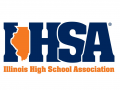 IHSA STATE CHAMPIONSHIPTony JonesNov 21, 2017PrevPage 3 of 32A Boys-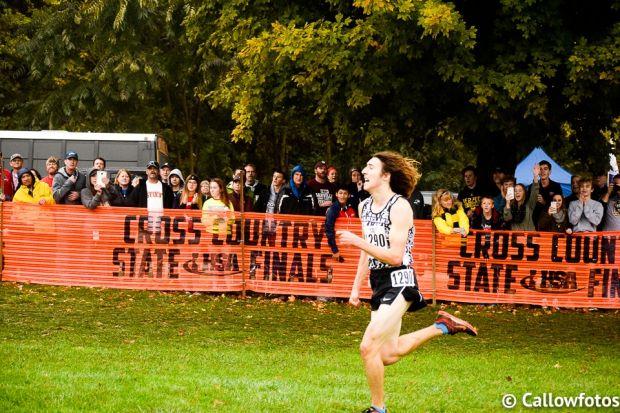 Matt Richtman (Sr., Maple Park Kaneland) STATE CHAMPION- 14:23Major wins: Sycamore Invite, FTTF Invite, Kaneland Invite, Burlington Central Regional, State ChampionshipRichtman avenged his three losses to Jacob Gebhardt with the big close victory in PeoriaRichtman improved from 4th place to championPersonal Records1600m (in) - 4:37.071600m - 4:17.922K Steeple - 6:47.013200m (in) - 9:34.703200m - 9:22.982 Mile (xc) - 11:39.503 Mile (xc) - 14:23.005K (xc) - 15:34.40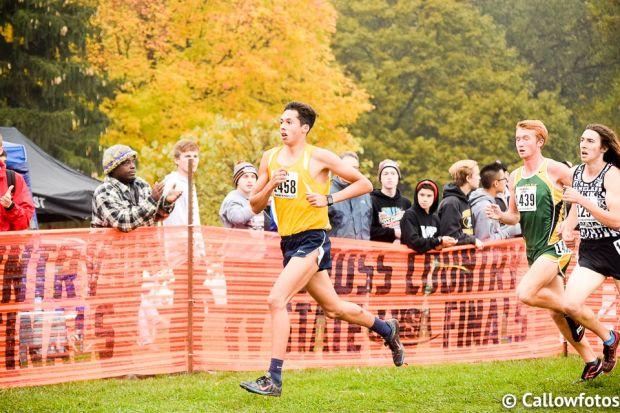 Jake Gebhardt (Sr., Sterling) STATE RUNNER UP- 14:23Major wins: Rock River Run, Peoria Invitational, Sterling Invite, NIB-12 Conference Championship, Belvidere Regional, Kaneland SectionalOnly two losses were to state champion Matt Richtman Personal Records800m (in) - 2:06.63800m - 1:58.461600m (in) - 4:32.071600m - 4:14.513200m (in) - 9:42.893200m - 9:18.113 Mile (xc) - 14:23.005K (xc) - 15:39.20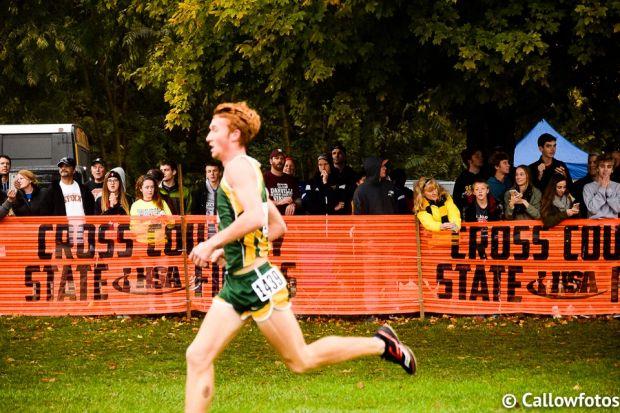 Jack Becker (Sr., Crystal Lake South) 3rd place- 14:31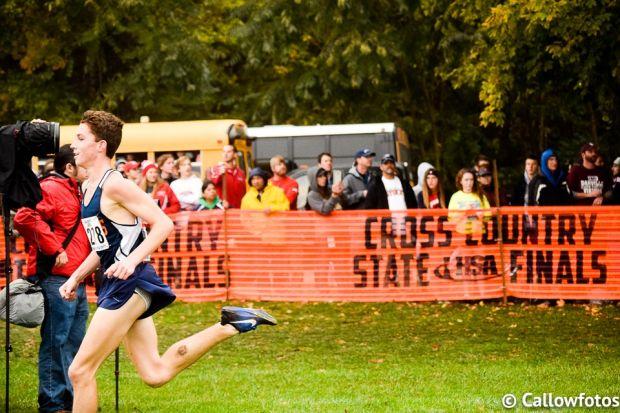 Mathias Powell (Jr., Mahomet-Seymour) 4th place- 14:45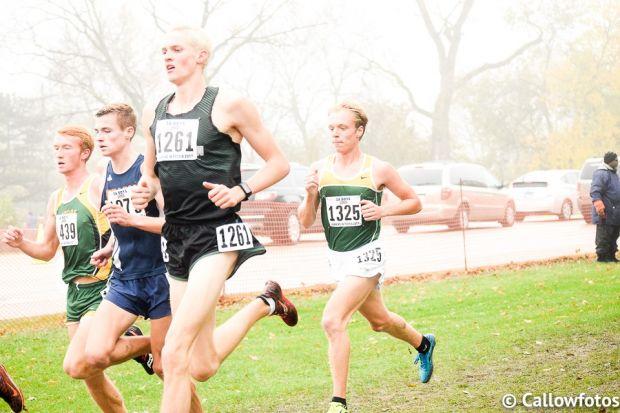 Austin Ohm (Sr., Lansing Illiana Christian) 5th place- 14:47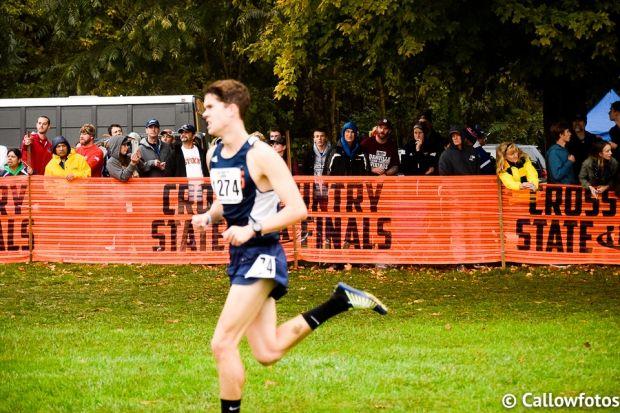 Riley Fortune (Sr., Mahomet-Seymour) 6th place- 14:48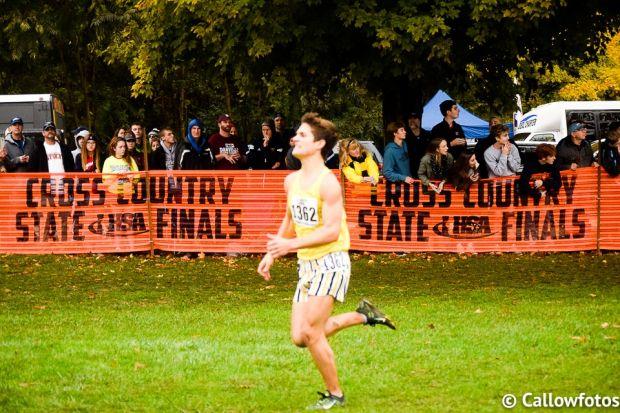 Stephen Poorten (Sr., Sycamore) 7th place- 14:56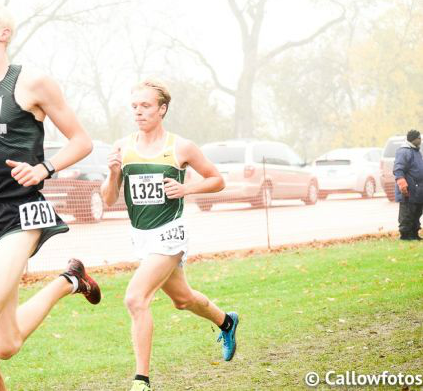 Jared Schuckman (Sr., Normal University) 8th place- 15:00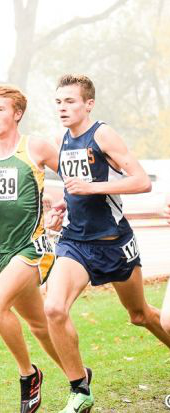 Ryan Hodge (Sr., Mahomet-Seymour) 9th place- 15:02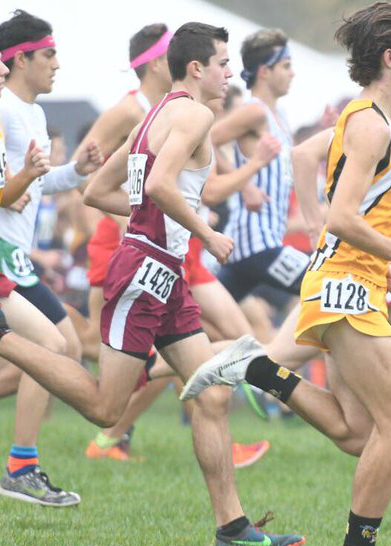 Charlie Smith (So., Antioch) 10th place- 15:02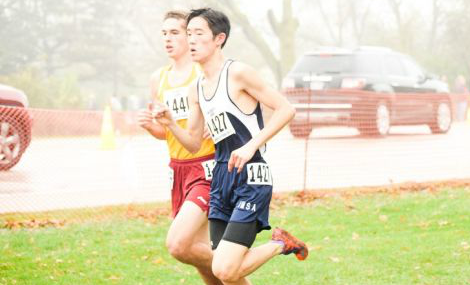 Daniel Chen (Jr., Aurora Illinois Math and Science Academy) 11th place- 15:03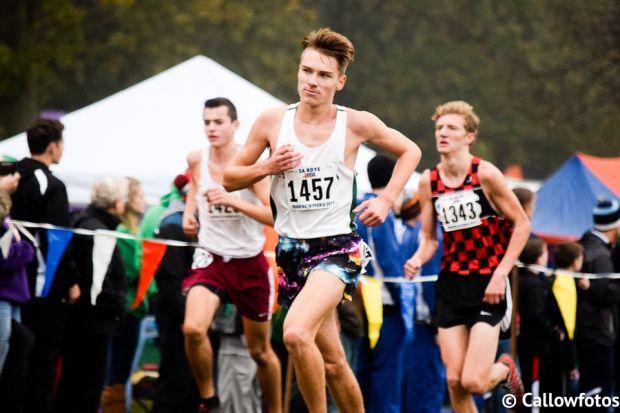 Spencer Smith (Sr., Rock Island Alleman) 12th place- 15:05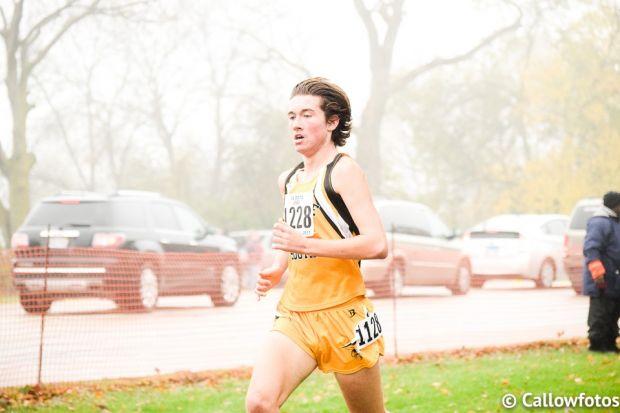 Brett Haffner (Sr., Darien Hinsdale South) 13th place- 15:06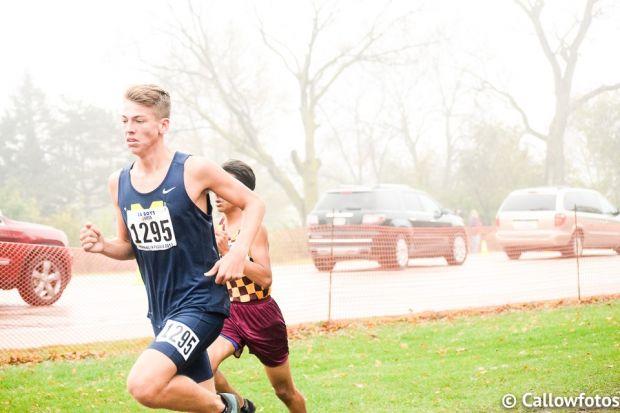 John Bruce (So., Marion) 14th place- 15:08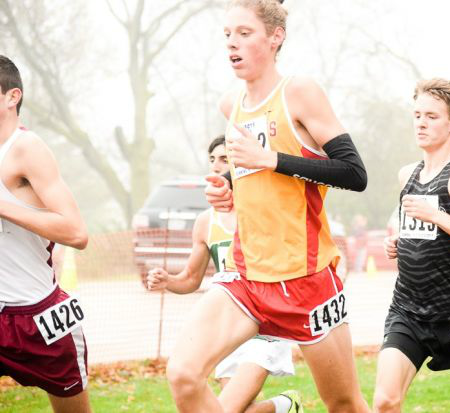 Nick Oakley (Sr., Charleston) 15th place- 15:10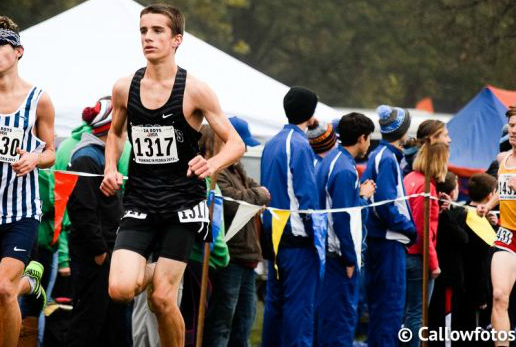 Charlie Wetzel (Sr., Normal West) 16th place- 15:10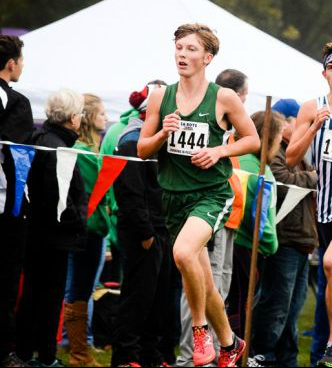 Blake Jones (Sr., Lincoln) 17th place- 15:13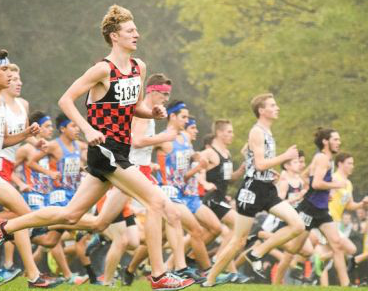 Kyle Boughter (So., Springfield) 18th place- 15:13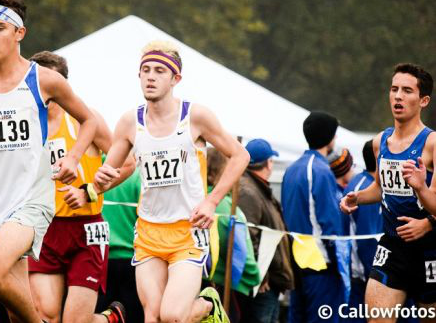 Austin Bicknell (Sr., Bloomington) 19th place- 15:14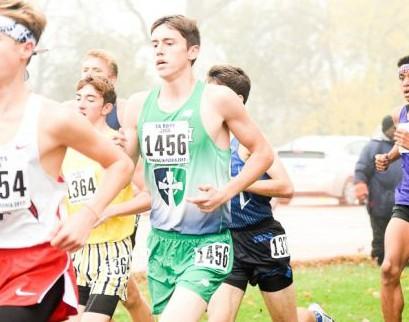 Chris Gilbert (Jr., Peoria Notre Dame) 20th place- 15:15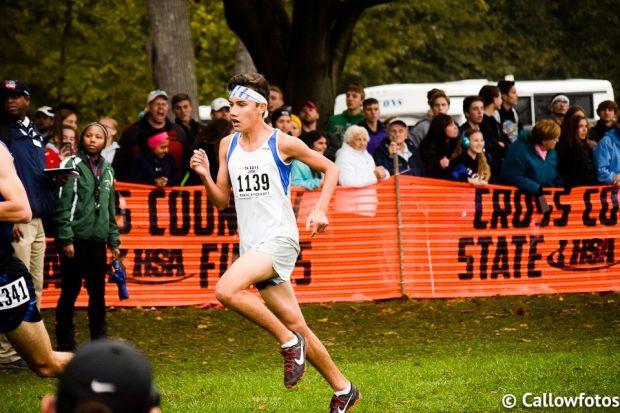 Anthony Farmer (So., Burlington Central) 21st place- 15:16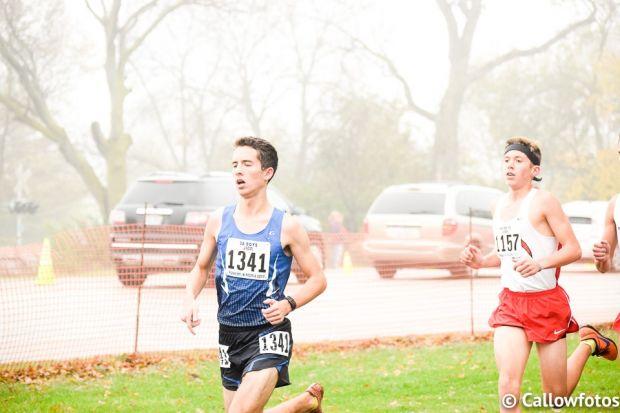 Jacob Wardzala (Sr., Riverside-Brookfield) 22nd place- 15:16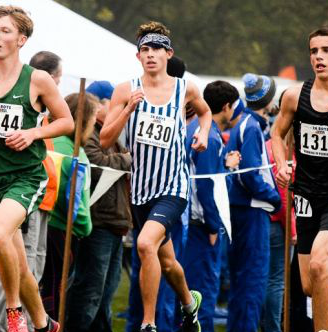 Luke Manolakes (So., Champaign Centennial) 23rd place- 15:16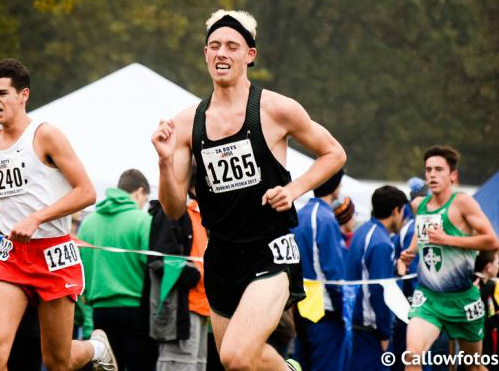 Derek Van Prooyen (Sr., Lansing Illiana Christian) 24th place- 15:16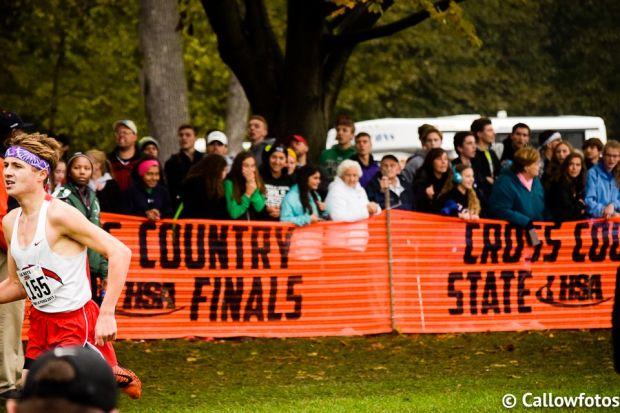 Drey Maton (Jr., Chatham-Glenwood) 25th place- 15:17